Уважаемые руководители!Управление образования Администрации Эвенкийского муниципального района (далее – Управление образование), на основании письма Министерства образования Красноярского края от 16.03.2021 №75-3400, информирует Вас о том, что в целях обеспечения равных возможностей для реализации индивидуальных профессиональных траекторий обучающихся в рамках реализации федерального проекта «Успех каждого ребенка» национального проекта «Образование», достижения показателей реализации проекта в 2021 году распоряжением Министерства просвещения Российской Федерации от 15.07.2021 № Р-150 утвержден план проведения открытых онлайн-уроков, реализуемых в период с сентября по декабрь 2021 года с учетом опыта цикла открытых уроков «ПроеКТОриЯ (прилагается).Демонстрация ближайших выпусков «Шоу профессий» состоится:22 сентября 2021 года в 11.00 (по мск. времени) - спецвыпуск «кулинарное дело»;28 сентября 2021 года в 11.00 (по мск. времени) - профессия «Ландшафтный дизайнер».Онлайн-трансляция открытых уроков будет проходить на официальной странице Министерства просвещения РФ в социальных сетях «ВКонтакте» (https://vk.com/minprosvet) и на официальном сайте шоупрофессий.рф .Управление образования просит принять участие в онлайн-уроках, а также обеспечить скачивание и использование видео- и других материалов урока в профориентационной деятельности.Информация о форме предоставления отчетности об участии образовательных организаций в уроках будет направлена дополнительно.Руководитель	Управления образования 			п/п			О.С. ШаповаловаИсп. Кобизкая А.Н. (39170) 31-512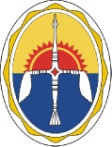  УПРАВЛЕНИЕ ОБРАЗОВАНИЯАдминистрации Эвенкийского муниципального районаКрасноярского краяул. Советская, д.2, п. Тура, Эвенкийский район, Красноярский край, 648000  Телефон:(39170) 31-457            E-mail: ShapovalovaOS@tura.evenkya.ru ОГРН 1102470000467 ,       ИНН/КПП 2470000919/24700100116.09.2021г. № б/н на №______________ от ______________Руководителям ОУ